Сведенияпо производственной базе кафедры «Технология производства продуктов питания» Зав. кафедрой ТППП,                                                     Мусульманова М.М.                                                         д.т.н., проф.Наименование направления, профиляПредприятиеФИО директораАдрес, e-mailТелефон, факс740 200 «Технология и производство продуктов питания животного происхождения»профиль - Технология мяса и мясных продуктовОсОО «Баркад» Серкебаев К.И. г. Бишкек, ул. Интергельпо, 1/8E-mail: office@barkad.kgТел: +996 (312) 46 13 32Факс: +996 312 461337740 200 «Технология и производство продуктов питания животного происхождения»профиль - Технология мяса и мясных продуктовОсОО «Риха»Бажанов Р.С. Чуйская обл.,  Аламудунский район, с. Лебединовка, ул. Береговая, 1аE-mail: riha@mail.ruТел: +996 (312) 60-37-03, 90-61-68Факс: +996 (312) 31-46-62740 200 «Технология и производство продуктов питания животного происхождения»профиль - Технология мяса и мясных продуктовОсОО «Аль-Халал»Бажанов Н.Р. г. Бишкек, ул. Тойгонбаева, 40 Тел: +996 (312) 41-80-40740 200 «Технология и производство продуктов питания животного происхождения»профиль - Технология мяса и мясных продуктовОсОО «Новопавловские колбаски»Бажанов Б.С. Сокулукский р-н, с.Ново-павловка, ул. Учительская 100 а E-mail: office.riha@yandex.ruТел./Факс: +996 (312) 906-167, 906-168 
740 200 «Технология и производство продуктов питания животного происхождения»профиль - Технология мяса и мясных продуктовОсОО «Шер-Инк»Арлиев Ш. Т. г. Бишкек, пр. Манаса, 234E-mail: sher-inc@bk.ruТел: +996 (312) 32-61-60, 32-60-34Факс: +996 (312)32-61-95740 200 «Технология и производство продуктов питания животного происхождения»профиль - Технология мяса и мясных продуктовОсОО «Тойбосс»Орумбаев М.Т.г. Бишкек
ул Чолпон-Атинская 1/2Email:tm.toiboss@gmail.comE-mail: info@toyboss.kgТел:+996 (707) 44 22 77 +996 (312) 87-13-09740 200 «Технология и производство продуктов питания животного происхождения»профиль - Технология мяса и мясных продуктовОсОО «Master Frost»Стамов Э.А. г. Бишкек, ул. Киевская 124Email:estamov@master-frost.kg Тел: +996701506606профиль - Технология молока и молочных продуктовАО «Бишкек сут»Кононов Д.В.г. Бишкек, пр. Чуй, 12/АE-mail: info@wbd.kg; kamalova@wbd.kg
raysya.kamalova@pepsico.comТел: + 996 (312) 63-11-80, 90-15-61,Факс: +996 (312)90-15-6299 профиль - Технология молока и молочных продуктовОсОО «Кант Сут»Кадыров С.Чуйская область, Ысык-Атинский район, г. Кант, ул. Линейная, 15E-mail: kantsut@mail.ruТел: +996 (3132) 5-08-86, 5-09-93Факс: +996 (3132) 5-08-86профиль - Технология молока и молочных продуктовЗАО «Шоро» Эгембердиев К.Т. г. Бишкек, ул. Осмонкула, 344 АE-mail: info@shoro.kgТел: +996 (312) 36-14-23, 36-14-25, 36-12-65, 36-14-24Факс: +996 (312)36-14-25профиль - Технология молока и молочных продуктовОсОО «Элет Сут»Акназаров А.К.Чуйская область, Сокулукский район, п. Комсомольский, ул. Карасайская, 36Тел: +996 (312) 65-99-99Факс: +996 312 659999профиль - Технология молока и молочных продуктов ЗАО  ЭльвестИльмер Е.М.г. Бишкек, ул. Семетей, 31 АE-mail: elwest@ktnet.kgТел: +996 (312) 55-10-10, 55-11-55, 55-04-15Факс: +996 (312)55-04-15профиль - Технология молока и молочных продуктовЗАО «Урсус»Кадыркулов Н.А.Чуйская область, Московский район, с. Темен-Суу   ул. Сырзаводская  3E-mail: info@ursus.kgТел: +996 (3131) 5-59-28, 7-05-58, 43-35-62Факс: +996 (3131) 5-59-28профиль - Технология молока и молочных продуктовОсОО "Шин-Лайн"Шин А.А.Чуйская область, Аламудунский район, с. Аламудун, ул. Школьная, 42E-mail: shin.line.bishkek@gmail.comТел: +996 (312) 36-33-87, 36-33-80, 36-33-90Факс: +996 (312) 36-33-87 ОАО "Ак-Жалга"Жузумалиева К.Ж.Иссык-кульская область, Джети-Огузский район, с. Кызыл-Суу, ул. Заводская, 1Тел: +996 (3946) 5-16-45, 5-22-90, 5-25-79Факс: +996 (3946) 5-22-90ОсОО «Риха» молочныйБажанов Р.С. Чуйская обл.,  Аламудунский район, с. Лебединовка, ул. Береговая, 1аE-mail: riha@mail.ruТел: +996 (312) 60-37-03, 90-61-68Факс: +996 (312) 31-46-62740 100 «Технология и производство продуктов питания из растительного сырья»профиль - Технология хлеба, макаронных и кондитерских изделийОАО «Независимая хлебная инспекция»Шефнер А.Мг.  Бишкек, Льва Толстого, 31Тел: +9960312) 35-12-92; Факс: +996 32-12-60740 100 «Технология и производство продуктов питания из растительного сырья»профиль - Технология хлеба, макаронных и кондитерских изделийОсОО «Графский торт»Колеганов А.Вс. Сокулук, ул.Краснодарская, 1АE-mail: tortgraf.kgТел: +996 550–81–93–60740 100 «Технология и производство продуктов питания из растительного сырья»профиль - Технология хлеба, макаронных и кондитерских изделийОсОО  АЗО «Элита»Дикунова Е.А. г. Бишкек, ул. Октябрьская, 250E-mail: elita2001@bk.ruТел: +996 (312) 53-52-69740 100 «Технология и производство продуктов питания из растительного сырья»профиль - Технология хлеба, макаронных и кондитерских изделийОсОО КРП «RоLа»Родиков А.П.Кыргызстан, Чуйская область, Сокулукский район, с.Фрунзе ул. Набережная, 34E-mail: Rolabishkek@gmail.com.Тел: +996 (312) 47-34-34, +996 (555) 47-34-34; Факс: +996 (3134) 6-61-35;740 100 «Технология и производство продуктов питания из растительного сырья»профиль - Технология хлеба, макаронных и кондитерских изделийОсОО «Саамал»Кутанов Э.АБишкек г., Жибек Жолу улица, 264-АE-mail: erik@aknet.kg Тел: +996 (312) 680106; +996 (312) 680156;740 100 «Технология и производство продуктов питания из растительного сырья»профиль - Технология хлеба, макаронных и кондитерских изделийОсОО «Бекпр»Бажанов Д.Р.Чуйская обл.,  Аламудунский район, с. Лебединовка, ул. Береговая, 1аE-mail: riha@mail.ruТел: +996 (312) 60-37-03, 90-61-68Факс: +996 (312) 31-46-62740 100 «Технология и производство продуктов питания из растительного сырья»профиль - Технология хлеба, макаронных и кондитерских изделийОсОО «Куликовский торт»Гайворонский Д.Е.г. Бишкек Аламединский  р-н  ул. Алматинская                   service@kulikov.comТел:+996 312 483502740 100 «Технология и производство продуктов питания из растительного сырья»профиль - Технология хлеба, макаронных и кондитерских изделий«Общественное объединение пекарей»Атакеев А.Б.г. Бишкек ул.Чуйкова 138Тел: +996 312 45 64 54 0555223887  740 100 «Технология и производство продуктов питания из растительного сырья»профиль - Технология хлеба, макаронных и кондитерских изделийОсОО «Ширин»Васипов М.Ю. г.Бишкек, ул.Гагарина 74а. www.shirin.kg  Тел: +996 312 21-31-31, 21-27-85. Факс: +996 312 21-27-85.740 100 «Технология и производство продуктов питания из растительного сырья»профиль - Технология хлеба, макаронных и кондитерских изделийОсОО «Сладости Милад»ПлиеваТ.Т.Чуйская область, Токмак г., Джантаева улица, 35Тел:+ (9963138) 51554740 100 «Технология и производство продуктов питания из растительного сырья»профиль - Технология хлеба, макаронных и кондитерских изделийОсОО "Стандарт качества"АрдинатоваА.А. г. Бишкек, ул. Горького, 128 Тел:+996 312 580547740 100 «Технология и производство продуктов питания из растительного сырья»профиль - Технология хлеба, макаронных и кондитерских изделийИП Кан Сук Дя Кан Сук Дяг. Бишкек, с. Новопокровка, ул. Ленина 344Тел: 0776885996740 100 «Технология и производство продуктов питания из растительного сырья»профиль - Технология хлеба, макаронных и кондитерских изделийОсОО «ejoo trade»Чыныстанов Ж.Ы.г. Бишкек, ул. Чокморова, д. 5, кв. 35
zhchynystanov@gmail.com	ОсОО «АТА ЛТД»Ниязов К.Р. Чуйская обл., с. Шопоков, ул. Новостройка, 17www.ata.kgТел: +996 3134 57500720 200 «Биотехнология»профиль -  Пищевая биотехнологияОсОО «Винодел» Дуйшембиев А.М.г. Бишкек, ул. Хвойная, 64 Тел: +996312679106, 0701999902720 200 «Биотехнология»профиль -  Пищевая биотехнологияОсОО «Биовит»Бабаев А.Ж.г. Бишкек,ул. Лесхозная 9/1E-mail: aroniyafarmkg@ mail.ru0550972707720 200 «Биотехнология»профиль -  Пищевая биотехнологияОсОО «ВК Бишкеквинком»Абасканов Б.Т.Чуйская область,Аламудунский район  с. Виноградное,ул. Токтогула 24720 200 «Биотехнология»профиль -  Пищевая биотехнологияОсОО «Кан Сут»Кадыров С.К.Чуйская область, Ысыкатинский район, г. Кант, ул. Линейная, 15.  Тел: +996 312 930970,  +996 3132 50886720 200 «Биотехнология»профиль -  Пищевая биотехнологияЗАО «Урсус»Кадыркулов Н.Чуйская область,Московский район, с. Темен-Суу,ул. Сырзаводская 3Тел: +996 З12453562,0772005262720 200 «Биотехнология»профиль -  Пищевая биотехнологияОсОО «Asian Medicals»Шакирова Г.М.г. Бишкек, ул.Сыдыгалиева,1 Тел: +996 312357526,     +996312357542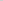 